InstructionsStep 1: Fill in the application below and insert your (electronic) signature.Step 2: Fill in the budget formatStep 3: Send the duly filled in application, budget and mandatory annexes to ICOS@vub.be General informationContextDescribe the general context of the project set-up (max. 2000 characters)List the proposed MSc candidate(s)1.3. Details PhD candidate(s)1.4. Provide short research outline for the PhD candidate(s) and periods of stay in Belgium (max. 2000 characters)1.5. Reserve MSc candidate(s)1.6. Details reserve PhD candidate(s):1.7. Provide short research outline for the reserve PhD candidate(s) (max. 2000 characters)Alignment with the Sustainable Development GoalsWithin which SDG does the project fit and what transversal themes will be covered?You can select multiple SDGs, policy markers and thematic tags. The first row shows the full list. EffectivenessIs there a win-win situation for both institutions?  (max 1500 characters)What are the expected outputs (activities) and outcomes (what do you want to achieve)?  (max. 1500 characters)EfficiencyDescribe how you can guarantee that conditions (expertise of the promoters, good existing collaboration, good joint selection process, good candidates) are available, both locally and at VUB, so that research plans can be executed successfully, and that the allocated funds can be used optimally.Expertise of the promoters. (max. 1000 characters)Existing collaboration (max. 1000 characters)Describe the ongoing collaboration between both institutionsJoint selection process (max. 1500 characters)Describe the selection process of the proposed candidates in detail. Who was involved? What were the selection criteria?  How it guarantees the selection of good candidates, supported by both institutions?Describe the link of the candidates with the local institution (max. 1000 characters)ImpactDescribe the long-term effect of the scholarships on the collaboration between both institutions. (max. 1500 characters)How will this grant package influence on the activities planned in the future between both institutions? (max. 1500 characters)SustainabilityWhat is the commitment of the local institution to retain the candidates after graduation? (max. 1000 characters)What kind of future collaborative activities are planned? (max. 1000 characters)How well are the planned activities related to the strategy and/or research policy of the VUB department/faculty? (max. 1000 characters)I, Click to enter your name

hereby confirm that I’ll act as promotor of this application. Signature:AnnexesFor each student:Copy of passport (if available) for visa purpose Short CV, with focus on professional activitiesCopy of last obtained relevant diploma and transcript of recordsCurrent affiliation with the local institution (letter of home institution of the student)Conditional acceptance to the Master or PhD programme. This can be either a (conditional) acceptance letter issued by the VUB registrar’s office, or a provisional acceptance letter signed by the VUB promotor/programme director. In case of PhD, also a (conditional) acceptance letter by the home university of the student.For PhD: planning with an overview of the planned activities at the local institution and for each stay in Belgium over the years.Title proposal:First name VUB supervisor:Last name VUB supervisor:Click or tap hereEmail VUB supervisor:Gender VUB supervisor:Click or tap hereFaculty VUB supervisor:Click or tap hereDepartment VUB supervisor:Click or tap hereFirst name local supervisor:Last name local supervisor:Click or tap hereEmail local supervisor:Gender local supervisor:Click or tap hereInstitution local supervisor:Click or tap hereFaculty local supervisor:Click or tap herePartner Country:Click or tap hereEstimated budget of project:Click or tap hereEstimated start of project:Click or tap hereEstimated end of project:Click or tap hereClick or tap here to enter textFirst nameLast nameGenderNationalityEmailProgramme that will be followedFirst name:Last name:Click or tap hereEmail:Gender:Click or tap hereFaculty:Click or tap hereClick or tap here to enter textFirst nameLast nameGenderNationalityEmailProgramme that will be followedFirst name:Last name:Click or tap hereEmail:Gender:Click or tap hereFaculty:Click or tap hereClick or tap here to enter textSDGsPolicy Markers /Thematic TagsClick or tap here to enter textClick or tap here to enter textClick or tap here to enter textClick or tap here to enter textClick or tap here to enter textClick or tap here to enter textClick or tap here to enter textClick or tap here to enter textClick or tap here to enter textClick or tap here to enter textClick or tap here to enter text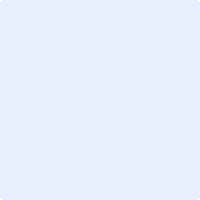 